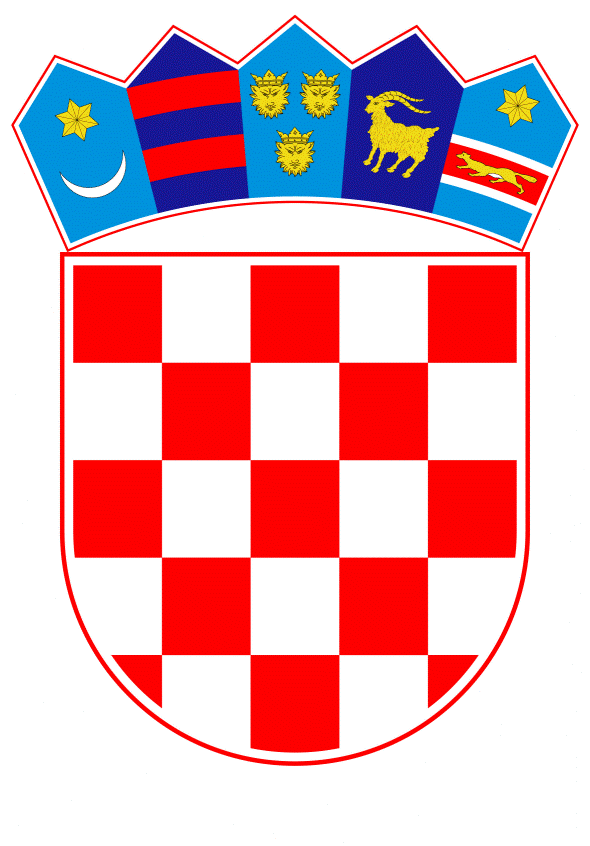 VLADA REPUBLIKE HRVATSKEZagreb, 23. prosinca 2021.________________________________________________________________________Predlagatelj:  Državni hidrometeorološki zavod________________________________________________________________________Predmet:	Prijedlog odluke o utvrđivanju položaja meteoroloških, hidroloških, meteorološko-oceanografskih i fenoloških postaja od interesa za Republiku Hrvatsku________________________________________________________________________Banski dvori | Trg Sv. Marka 2  | 10000 Zagreb | tel. 01 4569 222 | vlada.gov.hrNa temelju članka 8. stavka 12. Zakona o meteorološkoj i hidrološkoj djelatnosti („Narodne novine“, broj 66/19.), Vlada Republike Hrvatske je na sjednici održanoj __________________ 2021. donijela O D L U K Uo utvrđivanju položaja meteoroloških, hidroloških, meteorološko-oceanografskih i fenoloških postaja od interesa za Republiku Hrvatsku I.Ovom Odlukom utvrđuje se položaj meteoroloških, meteorološko-oceanografskih, fenoloških i hidroloških postaja državne mreže, zone zaštite u okolini postaja kao i vrste ograničenja koja se mogu uvesti u zonama zaštite i uvjete za uvođenje ograničenja. II.Popis meteoroloških, meteorološko-oceanografskih i fenoloških postaja sadrži naziv postaje, geografske koordinate postaje, nadmorsku visinu postaje, vrstu postaje prema Programu rada  meteoroloških, hidroloških, meteorološko-oceanografskih i fenoloških postaja  te ustanove nadležne za meteorološku, meteorološko-oceanografsku i fenološku postaju. Popis meteoroloških, meteorološko-oceanografskih i fenoloških postaja u sastavu državnih mreža meteoroloških postaja nalazi se u Prilogu 1. koji je sastavni dio ove Odluke.Popis hidroloških postaja za podzemne vode sadrži šifru postaje, oznaku postaje, koordinate položaja postaje, kotu terena te ustanove nadležne za hidrološku postaju. Popis hidroloških postaja za površinske vode sadrži šifru postaje, naziv postaje, ime vodotoka, koordinate položaja postaje, kotu nule vodokaza te ustanove nadležne za hidrološku postaju. Popis hidroloških postaja u sastavu državne mreže hidroloških postaja u Republici Hrvatskoj nalazi se u Prilogu 2. koji je sastavni dio ove Odluke.III.U okolini meteoroloških, meteorološko-oceanografskih i fenoloških postaja, sukladno preporukama Svjetske meteorološke organizacije, utvrđuju se zaštitne zone:1) I. zona zaštite - osnovni pojas - 50 metara udaljenosti u svim smjerovima od motrilišta meteoroloških postaja2) II. zona zaštite - prošireni pojas - 100 metara udaljenosti od I. zone zaštite u svim smjerovima3) III. zona zaštite - uvjet zaštite za visinu objekata u blizini meteoroloških postaja4) IV. zona zaštite - 1 kilometar od daljinskih meteoroloških postaja u sastavu državne mreže meteoroloških postaja. U okolini hidroloških postaja, sukladno preporukama Svjetske meteorološke organizacije, utvrđuju se zaštitne zone:1) u okolini hidrološke postaje stajaćih površinskih voda proteže se nad vodnim zemljištem na udaljenosti 30 metara od mjerne postaje2) u okolini hidrološke postaje tekućih površinskih voda obuhvaća korito rijeke uzvodno i nizvodno od hidrološke postaje u duljini koja odgovara desetorostrukoj duljini profila rijeke kod hidrološke postaje pri velikim vodama, ali ne dulje od 250 metara3) u okolini hidroloških postaja podzemnih voda obuhvaća prostornu udaljenosti 50 metara od mjerne postaje. IV. Ograničenja u zonama zaštite u okolini meteoroloških, meteorološko-oceanografskih i fenoloških postaja odnose se na: 1) I. zonu zaštite - na udaljenosti 50 metara u svim smjerovima od motrilišta (ograđeno zemljište meteorološke postaje), zadržavanje prirodnog zatravljenog tla, područje bez drveća i zgrada, zabranjena svaka izgradnja, urbanistički zaštićeno2) II. zonu zaštite - na udaljenosti 100 metara u svim smjerovima od I. zone zaštite, urbanistički zaštićeni pojas, bez visokih objekata, eventualno na rubovima pojedinačni niski objekti (P, P+1), umjetni izvori topline ili reflektirajuće površine koje mogu biti izvor topline (betonske ili asfaltne površine, parkirališta za motorna vozila), ne mogu se graditi na udaljenosti manjoj od 100 metara od meteoroloških postaja3) III. zonu zaštite - udaljenost bilo kojeg visokog objekta (zgrada, drveće i sl.) u okolini meteorološke postaje mora biti najmanje deset visina toga objekta, a poželjno je 20 visina4) IV. zonu zaštite - visina objekata koji se grade u okolini daljinskih meteoroloških postaja do udaljenosti 1 kilometar u svim smjerovima ne mogu prelaziti visinu baze radarske antene, a čiji se potencijalni utjecaj utvrđuje posebnom studijom. Ograničenja u zonama zaštite u okolini hidroloških postaja odnose se na poduzimanje mjera za sprječavanja štetnih posljedica na rad hidroloških postaja: 1) zabranu izgradnje novih i rekonstrukcije postojećih objekata2) zabranu izvođenja zahvata koji bi mogli narušiti prirodne hidrološke procese ili pojave te oštetiti infrastrukturu mjerne postaje3) zabranu izvođenja radova koji mogu ugroziti ispravan rad mjerne opreme ili fizički oštetiti opremu i instalacije na postaji i time bitno utjecati na kvalitetu i pouzdanost hidroloških podataka.V.Ova Odluka stupa na snagu osmoga dana od dana objave u „Narodnim novinama“.KLASA:URBROJ:Zagreb, 								              Predsjednik 									Andrej PlenkovićPrilog 1 – Popis položaja meteoroloških, meteorološko-oceanografskih i fenoloških postaja sustava državnih mreža meteoroloških postaja Prilog 2 – Popis položaja hidroloških postaja sustava državnih mreža hidroloških postajaObrazloženjeZakon o meteorološkoj i hidrološkoj djelatnosti (“Narodne novine”, broj: 66/19) stupio je na snagu 18.srpnja 2019. godine. Člankom 8. stavkom 12. Zakona o meteorološkoj i hidrološkoj djelatnosti propisano je da će, radi dobivanja pouzdanih informacija o stanju vremena, klime, vode i mora, Vlada Republike Hrvatske odlukom utvrditi položaj meteoroloških, hidroloških, meteorološko-oceanografskih i fenoloških postaja državne mreže, zone zaštite u okolini postaja kao i vrste ograničenja koja se mogu uvesti u zonama zaštite i uvjete za uvođenje ograničenja. Meteorološka i hidrološka djelatnost od interesa je za Republiku Hrvatsku, a obavlja se radi osiguranja pouzdanih i pravodobnih meteoroloških i hidroloških podataka i informacija o vremenu, vodama, moru, tlu i zraku za potrebe državnih ustanova, javnosti, sigurnosti i očuvanja ljudskih života i dobara, prostornog planiranja, zdravlja, zaštite okoliša i upravljanja vodama te ostalih gospodarskih djelatnosti od interesa za Republiku Hrvatsku. U svrhu obavljanja motrenja meteoroloških i hidroloških elemenata, pojava i procesa uspostavljen je meteorološki i hidrološki motriteljski sustav koji se sastoji od državne mreže meteoroloških, hidroloških, meteorološko-oceanografskih i fenoloških postaja. Meteorološka, hidrološka, meteorološko-oceanografska i fenološka motrenja na motriteljskim postajama obavljaju se prema Programu rada meteoroloških, hidroloških, meteorološko-oceanografskih i fenoloških postaja koji donosi ravnatelj Državnog zavoda uz prethodnu suglasnost ministra nadležnog za zaštitu okoliša. Motriteljske postaje državne mreže su cjelovite tehnološke, metodološke i organizacijske jedinice, koje se sastoje od opreme za obavljanje motrenja, procesiranja i prijenosa podataka, s motrilištima i građevinama, ili na kojima je takva oprema postavljena, javno su dobro i infrastruktura od interesa za Republiku Hrvatsku. U zaštitnim zonama u okolini postaja mogu se, u skladu sa standardima Svjetske meteorološke organizacije, utvrditi ograničenja koja se odnose na gradnju novih i rekonstrukciju postojećih građevina, kao i na izvođenje drugih radova koji mogu narušiti prirodne atmosferske odnosno hidrološke procese, a propisuju se prostornim planom i u isti ugrađuju u postupku izrade i donošenja prostornih planova. Prilog 1. ove Odluke sadrži popis položaja meteoroloških postaja sustava državnih mreža meteoroloških postaja, odnosno naziv postaje, geografske koordinate postaje, nadmorsku visinu postaje, vrstu postaje prema Programu rada meteoroloških, hidroloških, meteorološko-oceanografskih i fenoloških postaja  te ustanove nadležne za meteorološku, meteorološko-oceanografsku i fenološku postaju. U prilogu 1. Odluke navedene su geografske koordinate za postojeću (trenutnu) meteorološku mrežu postaja na kojima se obavljaju motrenja, procesiranje i prijenos podataka. Veliki dio postojećih postaja modernizirat će se Projektom modernizacije meteorološke motriteljske mreže u Republici Hrvatskoj - METMONIC i kao takve neće mijenjati lokacije. Po završetku projekta METMONIC (30. lipnja 2023. godine) postojeća meteorološka mreža postaja proširit će se novim postajama na novim lokacijama. Tada će i započeti meteorološka motrenja, procesiranje i prijenos podataka sa svih moderniziranih i novouspostavljenih postaja, a Prilog 1. Odluke će se izmijeniti i dopuniti. Prilog 2. ove Odluke sadrži popis položaja hidroloških postaja sustava državnih mreža hidroloških postaja za podzemne i površinske vode. Popis hidroloških postaja za podzemne vode sadrži šifru postaje, oznaku postaje, koordinate položaja postaje, kotu terena te ustanove nadležne za hidrološku postaju, a popis hidroloških postaja za površinske vode sadrži šifru postaje, naziv postaje, ime vodotoka, koordinate položaja postaje, kotu nule vodokaza te ustanove nadležne za hidrološku postaju.Donošenje ove Odluke nema dodatni fiskalni učinak budući da su sredstva za provođenje ove Odluke osigurana u okviru obavljanja redovne djelatnosti na aktivnosti A654015 Državna infrastruktura za motrenja atmosfere, vode i kvalitete zraka na izvorima 11 Opći prihodi i primici i 31 Vlastiti prihodi. U Državnom proračunu Republike Hrvatske za 2021. godinu i projekcijama za 2022. i 2023. godinu osigurana su sredstva za provedbu ove Odluke na aktivnosti A654015. Potrebna sredstva su također planirana u prijedlogu financijskog plana Državnog hidrometeorološkog zavoda u okviru limita utvrđenih Smjernicama ekonomske i fiskalne politike za razdoblje 2022.-2024. Predlaže se donošenje Odluke kojom se utvrđuje položaj meteoroloških, meteorološko-oceanografskih, fenoloških i hidroloških postaja državne mreže, zone zaštite u okolini postaja kao i vrste ograničenja koja se mogu uvesti u zonama zaštite i uvjete za uvođenje ograničenja.